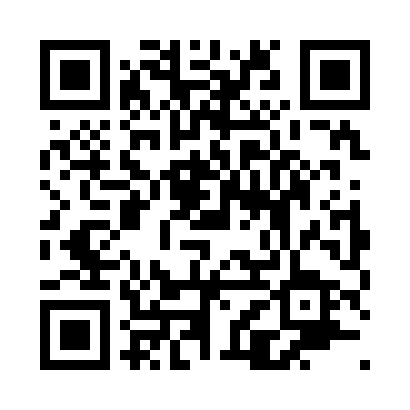 Prayer times for Abernant, Carmarthenshire, UKMon 1 Apr 2024 - Tue 30 Apr 2024High Latitude Method: Angle Based RulePrayer Calculation Method: Islamic Society of North AmericaAsar Calculation Method: HanafiPrayer times provided by https://www.salahtimes.comDateDayFajrSunriseDhuhrAsrMaghribIsha1Mon5:146:521:215:487:529:302Tue5:126:491:215:507:549:323Wed5:096:471:215:517:559:344Thu5:066:451:215:527:579:365Fri5:046:431:205:537:599:386Sat5:016:401:205:558:019:407Sun4:586:381:205:568:029:438Mon4:556:361:195:578:049:459Tue4:536:341:195:588:069:4710Wed4:506:311:195:598:079:4911Thu4:476:291:196:008:099:5212Fri4:446:271:186:028:119:5413Sat4:416:251:186:038:129:5614Sun4:396:221:186:048:149:5915Mon4:366:201:186:058:1610:0116Tue4:336:181:176:068:1810:0317Wed4:306:161:176:078:1910:0618Thu4:276:141:176:088:2110:0819Fri4:246:121:176:108:2310:1120Sat4:216:101:166:118:2410:1321Sun4:196:071:166:128:2610:1622Mon4:166:051:166:138:2810:1823Tue4:136:031:166:148:2910:2124Wed4:106:011:166:158:3110:2325Thu4:075:591:166:168:3310:2626Fri4:045:571:156:178:3410:2827Sat4:015:551:156:188:3610:3128Sun3:585:531:156:198:3810:3429Mon3:555:511:156:208:4010:3630Tue3:525:491:156:218:4110:39